Course unitDescriptor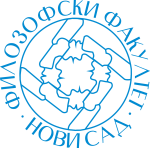 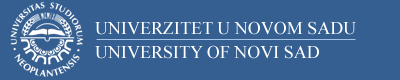 Course unitDescriptorFaculty of PhilosophyFaculty of PhilosophyGENERAL INFORMATIONGENERAL INFORMATIONGENERAL INFORMATIONGENERAL INFORMATIONStudy program in which the course unit is offeredStudy program in which the course unit is offeredPhilosophyPhilosophyCourse unit titleCourse unit titleHellenic philosophyHellenic philosophyCourse unit codeCourse unit code15флфл00115флфл001Type of course unit Type of course unit CompulsoryCompulsoryLevel of course unitLevel of course unitBachelorBachelorField of Study (please see ISCED)Field of Study (please see ISCED)0223 Philosophy and ethics0223 Philosophy and ethicsSemester when the course unit is offeredSemester when the course unit is offeredwinterwinterYear of study (if applicable)Year of study (if applicable)firstfirstNumber of ECTS allocatedNumber of ECTS allocated1010Name of lecturer/lecturersName of lecturer/lecturersPhD Željko Kaluđerović, Associate ProfessorPhD Željko Kaluđerović, Associate ProfessorName of contact personName of contact personMA Ana Miljević, Teaching assistant MA Ana Miljević, Teaching assistant Mode of course unit deliveryMode of course unit deliveryFace to faceFace to faceCourse unit pre-requisites (e.g. level of language required, etc)Course unit pre-requisites (e.g. level of language required, etc)//PURPOSE AND OVERVIEW (max 5-10 sentences)PURPOSE AND OVERVIEW (max 5-10 sentences)PURPOSE AND OVERVIEW (max 5-10 sentences)PURPOSE AND OVERVIEW (max 5-10 sentences)Hellenic philosophy is a spiritual and historical fundament of the integral philosophical tradition. In this subject, philosophy is established as a specific form of human spirit, the fundamental philosophical questions are asked and key philosophical terms and categories are formed. The aim of the course Hellenic philosophy is to familiarize students with the sense of ontologocal turnover in which the philosophy is creating as well as with key terms and ideals of ancient greek philosophers, on a general level and in particular important elaborations. The study of this cours should enable the understanding of an impact of the hellenic philosophical traditions which it has on the development of the latter philosophy, as one of the leading philosophical matrices of a whole west civilization.Hellenic philosophy is a spiritual and historical fundament of the integral philosophical tradition. In this subject, philosophy is established as a specific form of human spirit, the fundamental philosophical questions are asked and key philosophical terms and categories are formed. The aim of the course Hellenic philosophy is to familiarize students with the sense of ontologocal turnover in which the philosophy is creating as well as with key terms and ideals of ancient greek philosophers, on a general level and in particular important elaborations. The study of this cours should enable the understanding of an impact of the hellenic philosophical traditions which it has on the development of the latter philosophy, as one of the leading philosophical matrices of a whole west civilization.Hellenic philosophy is a spiritual and historical fundament of the integral philosophical tradition. In this subject, philosophy is established as a specific form of human spirit, the fundamental philosophical questions are asked and key philosophical terms and categories are formed. The aim of the course Hellenic philosophy is to familiarize students with the sense of ontologocal turnover in which the philosophy is creating as well as with key terms and ideals of ancient greek philosophers, on a general level and in particular important elaborations. The study of this cours should enable the understanding of an impact of the hellenic philosophical traditions which it has on the development of the latter philosophy, as one of the leading philosophical matrices of a whole west civilization.Hellenic philosophy is a spiritual and historical fundament of the integral philosophical tradition. In this subject, philosophy is established as a specific form of human spirit, the fundamental philosophical questions are asked and key philosophical terms and categories are formed. The aim of the course Hellenic philosophy is to familiarize students with the sense of ontologocal turnover in which the philosophy is creating as well as with key terms and ideals of ancient greek philosophers, on a general level and in particular important elaborations. The study of this cours should enable the understanding of an impact of the hellenic philosophical traditions which it has on the development of the latter philosophy, as one of the leading philosophical matrices of a whole west civilization.LEARNING OUTCOMES (knowledge and skills)LEARNING OUTCOMES (knowledge and skills)LEARNING OUTCOMES (knowledge and skills)LEARNING OUTCOMES (knowledge and skills)Formation of the students to overmaster the basic doctrines and terms of the Hellenic philosophy in both, systematic and historic way. Students acquire the skills of terminological communication with ancient heritage as well as insight in consequences of the westernization of classic Greek terms and ideas.Formation of the students to overmaster the basic doctrines and terms of the Hellenic philosophy in both, systematic and historic way. Students acquire the skills of terminological communication with ancient heritage as well as insight in consequences of the westernization of classic Greek terms and ideas.Formation of the students to overmaster the basic doctrines and terms of the Hellenic philosophy in both, systematic and historic way. Students acquire the skills of terminological communication with ancient heritage as well as insight in consequences of the westernization of classic Greek terms and ideas.Formation of the students to overmaster the basic doctrines and terms of the Hellenic philosophy in both, systematic and historic way. Students acquire the skills of terminological communication with ancient heritage as well as insight in consequences of the westernization of classic Greek terms and ideas.SYLLABUS (outline and summary of topics)SYLLABUS (outline and summary of topics)SYLLABUS (outline and summary of topics)SYLLABUS (outline and summary of topics)LectureThe sources for observation of Greek philosophy; Mythology and philosophy (teogony and cosmogony; mythos and logos; eastern wisdom and Greek sophia); Culture of polis; Periodization of the geek philosophy; Creating of philosophical language; The seven wise men; „Physicists” of Milets; Pythagoras and Pythagoreans; Heraclitus; Eleatic school; Empedocles; Atomistic philosophy; Anaxagoras; Sophistic philosophy (sophos and sophistes; oppositions physis-nomos; Man as a measure| „Man is the measure off all things”); Socrates (irony and definition; the virtue is knowledge; the virtue is only one; Socrates as a founder of morality and ethics; Socratic schools); Plato and the Academy (Politeia and justice; Politeia and paideia; „the theory of forms| ideas” and allegory of the cave; the problem of cognition; the Plato’s psychology ; the Plato’s cosmology; the Plato’s critic of arts; the old Academy).SeminarThe analysis of original philosophical textsLectureThe sources for observation of Greek philosophy; Mythology and philosophy (teogony and cosmogony; mythos and logos; eastern wisdom and Greek sophia); Culture of polis; Periodization of the geek philosophy; Creating of philosophical language; The seven wise men; „Physicists” of Milets; Pythagoras and Pythagoreans; Heraclitus; Eleatic school; Empedocles; Atomistic philosophy; Anaxagoras; Sophistic philosophy (sophos and sophistes; oppositions physis-nomos; Man as a measure| „Man is the measure off all things”); Socrates (irony and definition; the virtue is knowledge; the virtue is only one; Socrates as a founder of morality and ethics; Socratic schools); Plato and the Academy (Politeia and justice; Politeia and paideia; „the theory of forms| ideas” and allegory of the cave; the problem of cognition; the Plato’s psychology ; the Plato’s cosmology; the Plato’s critic of arts; the old Academy).SeminarThe analysis of original philosophical textsLectureThe sources for observation of Greek philosophy; Mythology and philosophy (teogony and cosmogony; mythos and logos; eastern wisdom and Greek sophia); Culture of polis; Periodization of the geek philosophy; Creating of philosophical language; The seven wise men; „Physicists” of Milets; Pythagoras and Pythagoreans; Heraclitus; Eleatic school; Empedocles; Atomistic philosophy; Anaxagoras; Sophistic philosophy (sophos and sophistes; oppositions physis-nomos; Man as a measure| „Man is the measure off all things”); Socrates (irony and definition; the virtue is knowledge; the virtue is only one; Socrates as a founder of morality and ethics; Socratic schools); Plato and the Academy (Politeia and justice; Politeia and paideia; „the theory of forms| ideas” and allegory of the cave; the problem of cognition; the Plato’s psychology ; the Plato’s cosmology; the Plato’s critic of arts; the old Academy).SeminarThe analysis of original philosophical textsLectureThe sources for observation of Greek philosophy; Mythology and philosophy (teogony and cosmogony; mythos and logos; eastern wisdom and Greek sophia); Culture of polis; Periodization of the geek philosophy; Creating of philosophical language; The seven wise men; „Physicists” of Milets; Pythagoras and Pythagoreans; Heraclitus; Eleatic school; Empedocles; Atomistic philosophy; Anaxagoras; Sophistic philosophy (sophos and sophistes; oppositions physis-nomos; Man as a measure| „Man is the measure off all things”); Socrates (irony and definition; the virtue is knowledge; the virtue is only one; Socrates as a founder of morality and ethics; Socratic schools); Plato and the Academy (Politeia and justice; Politeia and paideia; „the theory of forms| ideas” and allegory of the cave; the problem of cognition; the Plato’s psychology ; the Plato’s cosmology; the Plato’s critic of arts; the old Academy).SeminarThe analysis of original philosophical textsLEARNING AND TEACHING (planned learning activities and teaching methods) LEARNING AND TEACHING (planned learning activities and teaching methods) LEARNING AND TEACHING (planned learning activities and teaching methods) LEARNING AND TEACHING (planned learning activities and teaching methods) Comparative method, interactive method (work on the original fragments and text analysis)Comparative method, interactive method (work on the original fragments and text analysis)Comparative method, interactive method (work on the original fragments and text analysis)Comparative method, interactive method (work on the original fragments and text analysis)REQUIRED READINGREQUIRED READINGREQUIRED READINGREQUIRED READINGDiels, H., Die Fragmente der Vorsokratiker, griechisch und deutsch,Weidmannsche Buchhandlung, Berlin, 1903.online source: https://ia802704.us.archive.org/20/items/diefragmenteder00krangoog/diefragmenteder00krangoog.pdf)Plato, Complete works, (Edited by John Cooper), Hackett Publishing Company, Indianapolis/Cambridge, 1977.Windelband, W., A History of Philosophy, The Macmillan Company, 1905.Hegel’s Lectures on The History of Philosophy, (Translated from the German by E. S. Haldane), Vol. 1, 2, Routledge & Kegan Paul, Broadway House, London, 1955.online source: http://www.gutenberg.org/files/51635/51635-h/51635-h.htmCopleston, F., A History of Philosophy, Vol. I, Greece and Rome, Image Books, Doubleday, New York, London, Toronto, Sydney, Auckland, 1993. Barnes, J., The Presocratic Philosophers I-II, London and New York, 2005.Guthrie, W.K.C., A History of Greek Philosophy I-VI, Cambridge, 1962-1981.Demos, R., The Philosophy of Plato, Cosmo Publications, 2011. Vlastos, G., Platonic Studies, Princeton, 1981.Diels, H., Die Fragmente der Vorsokratiker, griechisch und deutsch,Weidmannsche Buchhandlung, Berlin, 1903.online source: https://ia802704.us.archive.org/20/items/diefragmenteder00krangoog/diefragmenteder00krangoog.pdf)Plato, Complete works, (Edited by John Cooper), Hackett Publishing Company, Indianapolis/Cambridge, 1977.Windelband, W., A History of Philosophy, The Macmillan Company, 1905.Hegel’s Lectures on The History of Philosophy, (Translated from the German by E. S. Haldane), Vol. 1, 2, Routledge & Kegan Paul, Broadway House, London, 1955.online source: http://www.gutenberg.org/files/51635/51635-h/51635-h.htmCopleston, F., A History of Philosophy, Vol. I, Greece and Rome, Image Books, Doubleday, New York, London, Toronto, Sydney, Auckland, 1993. Barnes, J., The Presocratic Philosophers I-II, London and New York, 2005.Guthrie, W.K.C., A History of Greek Philosophy I-VI, Cambridge, 1962-1981.Demos, R., The Philosophy of Plato, Cosmo Publications, 2011. Vlastos, G., Platonic Studies, Princeton, 1981.Diels, H., Die Fragmente der Vorsokratiker, griechisch und deutsch,Weidmannsche Buchhandlung, Berlin, 1903.online source: https://ia802704.us.archive.org/20/items/diefragmenteder00krangoog/diefragmenteder00krangoog.pdf)Plato, Complete works, (Edited by John Cooper), Hackett Publishing Company, Indianapolis/Cambridge, 1977.Windelband, W., A History of Philosophy, The Macmillan Company, 1905.Hegel’s Lectures on The History of Philosophy, (Translated from the German by E. S. Haldane), Vol. 1, 2, Routledge & Kegan Paul, Broadway House, London, 1955.online source: http://www.gutenberg.org/files/51635/51635-h/51635-h.htmCopleston, F., A History of Philosophy, Vol. I, Greece and Rome, Image Books, Doubleday, New York, London, Toronto, Sydney, Auckland, 1993. Barnes, J., The Presocratic Philosophers I-II, London and New York, 2005.Guthrie, W.K.C., A History of Greek Philosophy I-VI, Cambridge, 1962-1981.Demos, R., The Philosophy of Plato, Cosmo Publications, 2011. Vlastos, G., Platonic Studies, Princeton, 1981.Diels, H., Die Fragmente der Vorsokratiker, griechisch und deutsch,Weidmannsche Buchhandlung, Berlin, 1903.online source: https://ia802704.us.archive.org/20/items/diefragmenteder00krangoog/diefragmenteder00krangoog.pdf)Plato, Complete works, (Edited by John Cooper), Hackett Publishing Company, Indianapolis/Cambridge, 1977.Windelband, W., A History of Philosophy, The Macmillan Company, 1905.Hegel’s Lectures on The History of Philosophy, (Translated from the German by E. S. Haldane), Vol. 1, 2, Routledge & Kegan Paul, Broadway House, London, 1955.online source: http://www.gutenberg.org/files/51635/51635-h/51635-h.htmCopleston, F., A History of Philosophy, Vol. I, Greece and Rome, Image Books, Doubleday, New York, London, Toronto, Sydney, Auckland, 1993. Barnes, J., The Presocratic Philosophers I-II, London and New York, 2005.Guthrie, W.K.C., A History of Greek Philosophy I-VI, Cambridge, 1962-1981.Demos, R., The Philosophy of Plato, Cosmo Publications, 2011. Vlastos, G., Platonic Studies, Princeton, 1981.ASSESSMENT METHODS AND CRITERIAASSESSMENT METHODS AND CRITERIAASSESSMENT METHODS AND CRITERIAASSESSMENT METHODS AND CRITERIAOral examOral examOral examOral examLANGUAGE OF INSTRUCTIONLANGUAGE OF INSTRUCTIONLANGUAGE OF INSTRUCTIONLANGUAGE OF INSTRUCTIONEnglishEnglishEnglishEnglish